(ПРОЕКТ)	В соответствии с Федеральным законом Российской Федерации от             27.07.2010 № 210-ФЗ «Об организации предоставления государственных и муниципальных услуг», Федеральным законом от 06.10.2003 № 131-ФЗ               «Об общих принципах организации местного самоуправления в Российской Федерации», руководствуясь статьей 34  Устава муниципального образования Октябрьское Вязниковского района  Владимирской области, постановления главы муниципального образования    Октябрьское  от 20.02.2012 № 16 «Об утверждении Положения о порядке формирования и ведения реестра муниципальных услуг, предоставляемых администрацией муниципального образования Октябрьское  реестра муниципальных услуг, реестра муниципальных услуг, требующих межведомственного взаимодействия»  п о с т а н о в л я ю:  Утвердить Административный регламент по предоставлению муниципальной услуги «Согласование маршрута транспортного средства, выдача специального разрешения на перевозку опасных, тяжеловесных и (или) крупногабаритных грузов по автомобильным дорогам местного значения муниципального образования Октябрьское Вязниковского района Владимирской области».Контроль за исполнением настоящего постановления возложить на заместителя главы администрации по жилищно-коммунальному хозяйству.3. Постановление   вступает  в  силу  со  дня  его  опубликования  в   газете «Маяк». Глава муниципального образования                                    В.В.ЛапинаАдминистративный регламент
по предоставлению муниципальной услуги «Согласование маршрута транспортного средства, выдача специального разрешения на перевозку опасных, тяжеловесных и (или) крупногабаритных грузов по автомобильным дорогам местного значения муниципального образования Октябрьское Вязниковского района  Владимирской области»I. Общие положения.1.1. Предмет регулирования.Административный регламент по предоставлению муниципальной услуги «Согласование маршрута транспортного средства, выдача специального разрешения на перевозку опасных, тяжеловесных и (или) крупногабаритных грузов по автомобильным дорогам местного значения муниципального образования Октябрьское Вязниковского района Владимирской области» (далее – Административный регламент) разработан в целях определения сроков и последовательности действий (административных процедур) при предоставлении муниципальной услуги, порядок взаимодействия с юридическими и (или) физическими лицами при согласовании маршрута транспортного средства, осуществляющего перевозки опасных, тяжеловесных и (или) крупногабаритных грузов по автомобильным дорогам местного значения (далее – согласование маршрута), а также выдача в установленном порядке специального разрешения, необходимого для движения по автомобильным дорогам местного значения транспортного средства, осуществляющего перевозки опасных, тяжеловесных и (или) крупногабаритных грузов (далее – выдача специального разрешения), в случае, если маршрут, часть маршрута такого транспортного средства проходит по автомобильным дорогам местного значения муниципального образования Октябрьское  при условии, что маршрут, часть маршрута не проходят по автомобильным дорогам федерального, регионального или межмуниципального, местного значения муниципального района, участкам таких автомобильных дорог.1.2. Описание заявителей муниципальной услуги.Заявителем муниципальной услуги (далее – заявитель) могут являться юридические лица (организации, предприятия, учреждения, независимо от организационно – правовых форм и форм собственности, а также индивидуальные предприниматели), физические лица: граждане Российской Федерации, иностранные граждане и лица без гражданства, за исключением случаев, установленных международным договором Российской Федерации и Федеральным законом. Заявителем от имени физического лица может выступать уполномоченное лицо, действующие на основании документов, подтверждающих его соответствующие полномочия.   1.3. Муниципальная услуга оказывается администрацией муниципального образования Октябрьское . Почтовый адрес для направления документов и обращений: 601420,        Владимирская область, Вязниковский район, п.Октябрьский ул. Советская , дом 1а.Адрес официального сайта администрации: http://okt-adm.ru, электронный адрес:  okt-adm@yandex .ru  1.4. Режим работы администрации: понедельник-пятница с 08.00 до 17.00, перерыв с 12.00 до 13.00; тел./факс: 8 (49233) 5-82-43.1.5. Порядок получения информации по вопросам предоставления муниципальной услуги.Информацию о предоставлении муниципальной услуги заявитель может получить от должностных лиц:- в личной беседе с исполнителем муниципальной услуги – даются                                                               устные разъяснения;- по письменному обращению – направляется письменный ответ;- по телефону – информация заявителю даётся устно по телефону.- посредством размещения на официальном сайте администрации муниципального образования Октябрьское  в информационно – телекоммуникационной сети «Интернет».Должностное лицо при предоставлении информации по телефону обязано предоставить следующую информацию:- входящий номер, под которым зарегистрировано заявление в системе делопроизводства администрации;- о принятии решения по конкретному заявлению;- о нормативных правовых актах, регламентирующих предоставление муниципальной услуги (наименование, номер, дата принятия нормативного правового акта);- о документах, необходимых для получения муниципальной услуги;- о требованиях к оформлению необходимых документов.Ответ на письменное заявление (обращение) направляется почтой в адрес заявителя в срок, не превышающий 30 дней с момента регистрации письменного заявления;В исключительных случаях, а также в случае направления запроса в государственный орган, орган местного самоуправления, должностное лицо либо уполномоченное на то лицо вправе продлить срок рассмотрения обращения не более чем на 30 дней, уведомив о продлении срока его рассмотрения заявителя, направившего обращение.Специалист, при ответах на  телефонные звонки  и осуществляющий личное консультирование, подробно и в вежливой форме информирует заявителей по интересующим их вопросам, и должен принять все необходимые меры для дачи полного и оперативного ответа на поставленные вопросы, в том числе с привлечением других работников. Индивидуальное устное консультирование каждого заявителя должностное лицо осуществляет не более 10 минут.Заявление (обращение) в письменной форме в обязательном порядке должно содержать наименование органа предоставляющего муниципальную услугу, а также фамилию, имя и отчество (последнее - при наличии), почтовый адрес, по которому должен быть направлен ответ, изложение сути предложения, заявление, жалобы. Заявление в форме электронного документа в обязательном порядке должно содержать фамилию, имя, отчество заявителя, адрес электронной почты, если ответ должен быть направлен в форме электронного документа и почтовый адрес, если ответ должен быть направлен в письменной форме. Заявитель вправе приложить к такому заявлению необходимые документы и материалы в электронной форме. При заявлении в электронной форме ответ направляется в течение 30 дней со дня поступления заявления .1.6. Порядок, форма и место размещения информации. На официальном сайте администрации размещаются следующая информация о порядке предоставления муниципальной услуги:- образец письменного заявления;- график работы администрации;- почтовые реквизиты и номера телефонов администрации;На официальном сайте администрации размещается текст настоящего Административного регламента.II. Стандарт предоставления муниципальной услуги.2.1. Наименование муниципальной услуги:«Согласование маршрута транспортного средства, выдача специального разрешения на перевозку опасных, тяжеловесных и (или) крупногабаритных грузов по автомобильным дорогам местного значения муниципального образования Октябрьское Вязниковского района Владимирской области».2.2. Наименование органа, предоставляющего муниципальную услугу: администрация муниципального образования Октябрьское Вязниковского района  Владимирская области. 2.3. Описание результатов предоставления муниципальной услуги:Результатом исполнения муниципальной услуги является согласование маршрута транспортного средства и выдача специального разрешения, необходимого для движения по автомобильным дорогам местного значения муниципального образования Октябрьское   транспортного средства, осуществляющего перевозки опасных, тяжеловесных и  (или) крупногабаритных грузов, согласование маршрута транспортного средства, осуществляющего перевозки опасных, тяжеловесных и (или) крупногабаритных грузов по автомобильным дорогам местного значения муниципального образования Октябрьское .Основанием для начала выполнения муниципальной услуги  может являться обращение заявителя.Выполнение муниципальной услуги для физических и юридических лиц завершается выдачей (отправка по почте) заявителю разрешения на перевозку опасных, тяжеловесных и (или) крупногабаритных грузов установленного образца (Приложение № 3 к настоящему Административному регламенту) (далее – специальное разрешение).2.4. Сроки предоставления муниципальной услуги.Выдача специального разрешения, необходимого для движения по автомобильным дорогам местного значения муниципального образования Октябрьское  транспортного средства, осуществляющего перевозки опасных, тяжеловесных и (или) крупногабаритных грузов осуществляется в течение 10 рабочих дней (для грузов категории 1), в течение 20 рабочих дней (для грузов категории 2) со дня представления всех необходимых документов.Согласование маршрута транспортного средства, осуществляющего перевозки опасных, тяжеловесных и (или) крупногабаритных грузов по автомобильным дорогам местного значения муниципального образования Октябрьское  осуществляется в течение 10 рабочих дней (для грузов категории 1),     в течение 20 рабочих дней (для грузов категории 2) со дня представления всех необходимых документов.Выдача извещения о расчете размера вреда, причиняемого автомобильным дорогам местного значения муниципального образования Октябрьское   транспортным средством, масса которого с грузом или без груза и (или) осевая масса превышают установленные параметры, осуществляется в течение 5 рабочих дней с момента регистрации заявления должностными лицами администрации муниципального образования Октябрьское.2.5. Перечень нормативных правовых актов, регулирующих предоставление муниципальной услуги.- Конституция Российской Федерации;- Федеральный  закон от 06.10.2003 № 131-ФЗ «Об общих принципах организации местного самоуправления в Российской Федерации»;- Федеральный закон от 10.12.1995 № 196-ФЗ «О безопасности дорожного движения»;- Федеральный закон от 08.11.2007 № 257-ФЗ «Об автомобильных дорогах и о дорожной деятельности в Российской Федерации и о внесении изменений в отдельные законодательные акты Российской Федерации»;- Федеральный закон от 02.05.2006 № 59-ФЗ «О порядке рассмотрения обращений граждан Российской Федерации;- Постановление Правительства Российской Федерации от 16.11.2009 № 934        «О возмещении вреда, причиняемого транспортными средствами, осуществляющими перевозки тяжеловесных грузов по автомобильным дорогам Российской Федерации»;- Постановлением Правительства Российской Федерации от 23.10.1993 № 1090  «О Правилах дорожного движения»;- Приказ Министерства транспорта Российской Федерации от 24.07.2012 № 258 «Об утверждении порядка выдачи специального разрешения на движение по автомобильным дорогам транспортного средства, осуществляющего перевозки тяжеловесных и (или) крупногабаритных грузов»;- Инструкция по перевозке крупногабаритных и тяжеловесных грузов автомобильным транспортом по дорогам Российской Федерации, утвержденной Министерством транспорта Российской Федерации 27.05.1996, зарегистрирована Минюстом России 08.08.1996;- Устав муниципального образования Октябрьское Вязниковского района  Владимирской области.2.6. Информация о перечне документов, которые заявитель должен представить для предоставления муниципальной услуги.При личном обращении заявитель предъявляет документ, удостоверяющий личность, а именно паспорт гражданина Российской Федерации (для граждан Российской Федерации старше 14 лет, проживающих на территории  Российский Федерации), а иностранные граждане - паспорт гражданина иностранного государства, или временное удостоверение личности гражданина Российской Федерации по установленной форме, письменное заявление на перевозку опасных, тяжеловесных и (или) крупногабаритных грузов по автомобильным дорогам  местного значения муниципального образования Октябрьское  по установленной форме (Приложение № 1 к Административному регламенту) (далее – заявление).К письменному заявлению должны быть приложены следующие документы:- копия свидетельства о регистрации транспортного средства, предполагаемого к использованию для перевозки опасных грузов, а также документа, подтверждающего право владения таким транспортным средством на законных основаниях, если оно является собственностью перевозчика;	- копия свидетельства о допуске транспортного средства к перевозке опасных грузов;- копия свидетельства о подготовке водителя транспортного средства перевозящего опасные грузы;- аварийная карточка системы информации об опасности на опасный груз, предназначенный для перевозки;- документы, подтверждающие полномочия представителя, в случае подачи заявления в уполномоченный орган представителем перевозчика.-  документы на указанный в заявлении груз, подтверждающие его массу и габаритные размеры (ПТС, ПСМ, СТС, данные из справочной литературы, письмо на бланке перевозчика с указанием габаритных размеров и массы перевозимого груза;- в случае перевозки груза в демонтированном виде – акт демонтажа за подписью владельца груза либо перевозчика с указанием габаритных размеров и массы до демонтажа и после;- в случае перевозки бытовки, блок-бокса и т.п. представляется документ на данный вид груза (информационное письмо на бланке перевозчика с указанием принадлежности данного груза либо самому перевозчику, либо заказчику);- в случае обращения уполномоченного лица, действующего от имени владельца транспортного средства, осуществляющего перевозку опасных, тяжеловесных и (или) крупногабаритных грузов, представляются документы, подтверждающие его соответствующие полномочия, в том числе право на получения согласования или специального разрешения, право на возмещения вреда, причиняемого автомобильным дорогам администрации муниципального образования Октябрьское тяжеловесным транспортным средством.Для перевозки тяжеловесных грузов категории 2 к заявлению прилагается схема автопоезда с изображением на ней всех участвующих в перевозке транспортных средств, количества осей и колес на них, взаимного расположения колес и осей, распределения нагрузки по осям и на отдельные колеса с учетом возможного неравномерного распределения нагрузки по длине оси, общей массы автотранспортного средства с грузом.В течение трех рабочих дней с момента регистрации заявления ответственное лицо проводит проверку полноты и достоверности указанных сведений, соответствие технических характеристик транспортного средства требованиям безопасности при перевозке опасного груза и принимает одно из следующих решений:- согласовать маршрут транспортного средства, осуществляющего перевозку опасного груза.- выдать или отказать в выдаче специального разрешения.  Если при рассмотрении заявления на осуществление данного вида перевозки будет установлено, что администрация муниципального образования Октябрьское  не уполномочена согласно действующему законодательству и настоящему Административному регламенту принимать решение о выдаче согласования или специального разрешения на осуществление требуемого заявителем вида перевозки, то администрация муниципального образования  Октябрьское  должна в срок, не превышающий 3 рабочих дней с момента регистрации заявления, сообщить об этом заявителю.В случае предоставления заявителем неполного комплекта документов, указанного в настоящем Административном регламенте, должностное лицо обязано запросить у заявителя недостающие документы.Специальное разрешение оформляется администрацией в течение одного рабочего дня с момента принятия решения о выдачи специального разрешения.   2.7. Перечень оснований для отказа в предоставлении муниципальной услуги.Администрация отказывает в выдаче специального разрешения в случаях:- при непредставлении и несоблюдении формы заявление;- в  письменном заявлении  содержатся нецензурные либо оскорбительные выражения, содержащие угрозу жизни, здоровью и имуществу должностного лица, а также членов его семьи;- в заявлении не указаны фамилия заявителя и почтовый адрес для ответа;- текст письменного заявления не поддается прочтению, о чем в течение семи дней со дня регистрации заявления сообщается заявителю, направившему заявлении, если  его фамилия и почтовый адрес поддаются прочтению;- наличие в документах, предоставленных заявителем, недостаточной, недостоверной или искаженной информации;- непредставление заявителем полного комплекта документов, указанного в настоящем Административном регламенте;- отсутствие технической возможности обеспечения проезда по маршруту следования автотранспорта заявителя с учетом обеспечения безопасности дорожного движения и сохранности, автомобильных дорог местного значения и инженерных сооружений.2.8. Размер платы, взимаемой с заявителя при предоставлении муниципальной услуги.Предоставление муниципальной услуги для физических и юридических лиц муниципального образования Октябрьское  осуществляется бесплатно.2.9. Срок ожидания в очереди при подаче заявления о предоставлении муниципальной услуги и при получении результата предоставления муниципальной услуги.Прием заявителей осуществляется ответственным лицом администрации муниципального образования Октябрьское  в  порядке очереди. При отсутствии очереди время ожидания заявителя при подаче запроса о предоставлении муниципальной услуги не может превышать 20 минут.2.10.  Регистрация обращения заявителя о предоставлении муниципальной услуги.Заявление и прилагаемые к нему документы, принимаются и регистрируются должностными лицами администрации муниципального образования Октябрьское  (далее - специалисты) в день поступления заявления. При регистрации заявления (обращения) присваивается входящий номер.2.11. Требования к помещениям, в которых предоставляются муниципальные услуги (к местам информирования, ожидания и приема).	Для ожидания приема заявителям отводятся места, оснащенные стульями и столами для оформления документов.	Обеспечение  комфортными условиями, для возможности реализации прав, инвалидов, на предоставление по их заявлению муниципальной услуги.	       Рабочее место должностных лиц, предоставляющих муниципальную услугу, оборудуется телефоном, факсом, копировальным аппаратом, компьютером и другой оргтехникой, позволяющей своевременно и в полном объеме организовать исполнение предоставление муниципальной услуги.III. Состав, последовательность и сроки административных процедур.3.1. Блок – схема предоставления муниципальной услуги приведена в Приложении № 4 к Административному регламенту.3.2. Выдача специального разрешения, необходимого для движения по автомобильным дорогам местного значения муниципального образования Октябрьское транспортного средства, осуществляющего перевозки опасных, тяжеловесных и крупногабаритных грузов осуществляется:- если маршрут, часть маршрута такого транспортного средства проходит по автомобильным дорогам местного значения муниципального образования Октябрьское , при условии, что маршрут, часть маршрута не проходят по автомобильным дорогам федерального, регионального или межмуниципального, местного значения муниципального района, участкам таких автомобильных дорог администрацией осуществляется выдача специального разрешения, необходимого для движения такого транспортного средства;- специалистами администрации муниципального образования Октябрьское осуществляется согласование маршрута транспортного средства по автомобильным дорогам местного значения муниципального образования Октябрьское с учетом обеспечения  безопасности дорожного движения на территории  муниципального образования Октябрьское- в случае соответствия представленных документов требованиям, установленным настоящим Административным регламентом, а также при наличии технической возможности обеспечения проезда по маршруту следования автотранспорта заявителя с учетом обеспечения безопасности дорожного движения и сохранности сооружений заявителю выдается специальное разрешение, необходимое для движения по автомобильным дорогам муниципального образования  Октябрьское транспортного средства, осуществляющего перевозки опасных, тяжеловесных и (или) крупногабаритных грузов, установленного образца (Приложение № 3 к настоящему Административному регламенту);- в случае осуществления перевозки тяжеловесных грузов специальное разрешение выдается при условии возмещения владельцем транспортного средства вреда, причиняемого автомобильным дорогам местного значения муниципального образования Октябрьское таким транспортным средством.Специалистами администрации в порядке, установленном  Административным регламентом, производиться расчет причиняемого вреда, и выдается заявителю извещение о расчете, выдача специального разрешения осуществляется в течение 10 рабочих дней (для грузов категории 1), в течение 20 рабочих дней (для грузов категории 2), при условии предъявление заявителем документа (квитанции), подтверждающей оплату возмещения вреда.Специальное разрешение, подписанное главой   муниципального образования Октябрьское или заместителем главы администрации по жилищно-коммунальному хозяйству вручается заявителю лично или направляется по почте.3.3. Выдача согласования маршрута транспортного средства, осуществляющего перевозки опасных, тяжеловесных и (или) крупногабаритных грузов по автомобильным дорогам местного значения муниципального образования Октябрьское осуществляется :- в случае прохождения по автомобильным дорогам местного значения муниципального образования Октябрьское части маршрута транспортного средства, осуществляющего перевозки опасных, тяжеловесных и (или) крупногабаритных грузов, администрацией муниципального образования Октябрьское осуществляется согласование указанного маршрута;- в случае соответствия представленных документов требованиям, установленным настоящим Административным регламентом, а также при наличии технической возможности обеспечения проезда по маршруту следования автотранспорта заявителя с учетом обеспечения безопасности дорожного движения и сохранности сооружений заявителю выдается согласование маршрута транспортного средства, осуществляющего перевозки опасных, тяжеловесных и (или) крупногабаритных грузов по автомобильным дорогам местного значения муниципального образования Октябрьское- согласование маршрута транспортного средства, осуществляющего перевозки тяжеловесных грузов, выдается при условии возмещения владельцем транспортного средства вреда, причиняемого автомобильным дорогам местного значения муниципального образования Октябрьское таким транспортным средством, в порядке, установленным настоящим Административным регламентом.Выдача согласования в этом случае осуществляется после предъявления заявителем копии документа, подтверждающего возмещение вреда, причиняемого автомобильным дорогам местного значения муниципального образования Октябрьское.Выдача согласования осуществляется в течение 10 рабочих дней (для грузов категории 1), в течение 20 рабочих дней (для грузов категории 2).		Согласование, подписанное главой местной администрации муниципального образования Октябрьское  или заместителем главы администрации по жилищно-коммунальному хозяйству, вручается заявителю лично или направляется по почте.3.4.  Расчет размер вреда, причиняемого автомобильным дорогам местного значения муниципального образования Октябрьское.В соответствии со ст. 31 Федерального закона от 08.11.2007 № 257-ФЗ                «Об автомобильных дорогах и о дорожной деятельности в Российской Федерации и о внесении изменений в отдельные законодательные акты Российской Федерации» специальное разрешение на осуществление перевозки тяжеловесных грузов выдается при условии возмещения владельцем транспортного средства вреда, причиняемого автомобильным дорогам таким транспортным средством.Расчет размера вреда, причиняемого автомобильным дорогам местного значения муниципального образования Октябрьское, производится специалистами администрации муниципального образования Октябрьское в соответствии с методикой расчета и размером вреда, причиняемого транспортными средствами, осуществляющими перевозки тяжеловесных грузов.По результатам расчета размера вреда, причиняемого автомобильным дорогам местного значения муниципального образования Октябрьское транспортным средством, масса которого с грузом или без груза и (или) осевая масса превышают установленные параметры (далее – расчет и тяжеловесный груз соответственно), специалисты оформляют извещение о расчете (Приложение № 2 к настоящему Административному регламенту).Извещение, подписанное главой   муниципального образования Октябрьское  или заместителем главы администрации по жилищно-коммунальному хозяйству, вручается лично или направляется по почте заявителю.Выдача извещения осуществляется в течение 5 рабочих дней с момента регистрации заявления должностными лицами администрации муниципального образования Октябрьское.IV. Порядок обжалования действий (бездействия) и решений, осуществляемых (принятых) в ходе предоставления муниципальной услуги.4.1. Заинтересованные лица имеют право на обжалование действий (бездействия) и решений, осуществляемых (принятых) в ходе исполнения муниципальной услуги, в досудебном (внесудебном) порядке путем обращения в администрацию или в суд, в порядке, установленном законодательством Российской Федерации.4.2. В досудебном (внесудебном) порядке заинтересованные лица могут обжаловать действия (бездействие) специалиста администрации – главе местной администрации.4.3. Предметом досудебного (внесудебного) обжалования являются действия или бездействие служащих и должностных лиц администрации, решения, осуществляемые (принятые) в ходе исполнения муниципальной услуги.4.4. Заявитель имеет право на получение информации и документов, необходимых для обоснования и рассмотрения жалобы.4.5.  Жалоба, поступившая в администрацию муниципального образования,   подлежит рассмотрению главой  муниципального образования Октябрьское либо должностным лицом администрации, наделенным главой   муниципального образования  Октябрьское полномочиями по рассмотрению жалоб, в течение пятнадцати рабочих дней со дня её  регистрации, а в случае обжалования отказа органа, предоставляющего муниципальную услугу, должностного лица органа, предоставляющего муниципальную услугу, в приёме документов у заявителя либо в исправлении допущенных опечаток и ошибок или в случае обжалования нарушения установленного срока таких исправлений - в течение пяти рабочих дней со дня ее регистрации. Правительство Российской Федерации вправе установить случаи, при которых срок рассмотрения жалобы может быть сокращен.4.6. Результатом досудебного (внесудебного) обжалования является объективное, всестороннее и своевременное рассмотрение жалоб заинтересованных лиц, достижение по взаимному согласию договоренности (в случае личного устного обращения) или подготовка мотивированного ответа (в случае письменного обращения).                                                                                                   Приложение № 1				к административному регламенту по предоставлению                                   муниципальной услуги «Согласование маршрута транспортного средства, выдача специального разрешения на перевозку опасных, тяжеловесных и (или) крупногабаритных грузов по автомобильным дорогам местного значения муниципального образования Октябрьское  Вязниковского района Владимирской области» от                                № _____                                                    Главе местной администрации _____________________________ЗАЯВЛЕНИЕна получение специального разрешения на перевозку опасных, тяжеловесных и (или) крупногабаритных грузов при движении по автомобильным дорогам местного значения муниципального образования Октябрьское.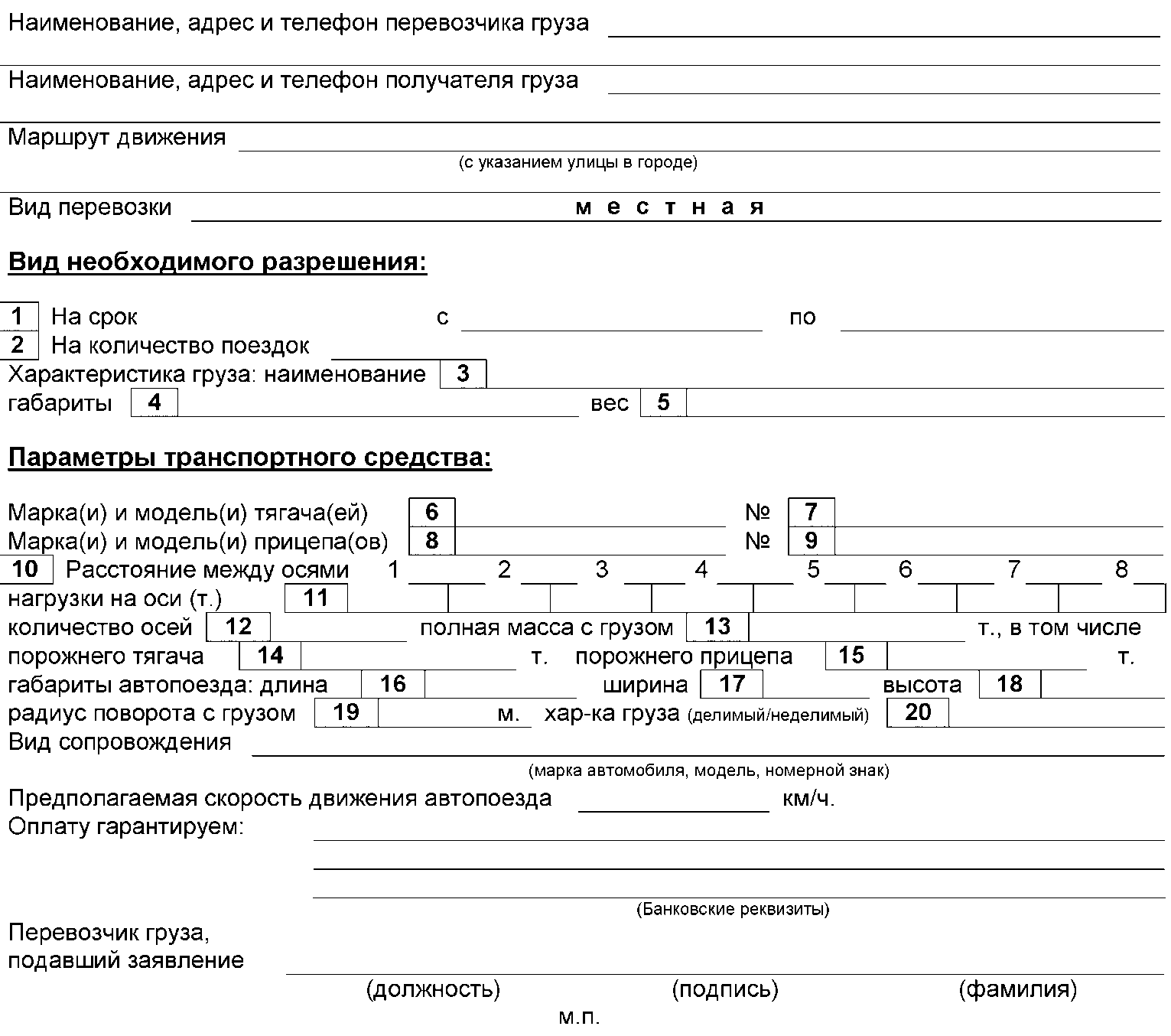                                                                                    Приложение № 2				к административному регламенту по предоставлению                                   муниципальной услуги «Согласование маршрута транспортного средства, выдача специального разрешения на перевозку опасных, тяжеловесных и (или) крупногабаритных грузов по автомобильным дорогам местного значения муниципального образования Октябрьское Вязниковского                                района Владимирской области» от                                № _____Бланк организации                        			                        _________________________                                                          			                         (кому, реквизиты заявителя)ИЗВЕЩЕНИЕпо расчету платы за перевозку тяжеловесных грузов по автомобильнымдорогам местного значения муниципального образования Октябрьскоеот __________________________________     Сообщаю, что в соответствии с Вашим заявлением выполнен расчет платы за перевозку тяжеловесного груза по автомобильным дорогам местного значения муниципального образования Октябрьское по маршруту__________________________________________________________________________________                          (маршрут перевозки)Марка, модель тягача ________________________ гос №Марка модель прицепа/полуприцепа ___________Размер платы составляет _________________________ рублей _________коп.                                                   (прописью)     Расчет размера платы выполнен в соответствии с методикой и со ставками платы, приведенными в постановлении Правительства Российской Федерации от 16.11.2009 № 934    «О возмещении вреда, причиняемого транспортными средствами, осуществляющими перевозки тяжеловесных грузов по автомобильным дорогам Российской Федерации» Реквизиты для оплаты _______________________________________________ _____________________________________________________________________________                             (должность, подпись, инициалы, фамилия)                                                     Приложение № 3				к административному регламенту по предоставлению                                   муниципальной услуги «Согласование маршрута транспортного средства, выдача специального разрешения на перевозку опасных, тяжеловесных и (или) крупногабаритных грузов по автомобильным дорогам местного значения муниципального образования Октябрьское Вязниковского района Владимирской области» от                                № _____ОбразецСПЕЦИАЛЬНОЕ РАЗРЕШЕНИЕ Nна движение по автомобильным дорогам транспортногосредства, осуществляющего перевозки тяжеловесныхи (или) крупногабаритных грузов(лицевая сторона)(оборотная сторона)                                                               Приложение № 4к административному регламенту по предоставлению                                   муниципальной услуги «Согласование маршрута транспортного средства, выдача специального разрешения на перевозку опасных, тяжеловесных и (или) крупногабаритных грузов по автомобильным дорогам местного значения муниципального образования Октябрьское Вязниковского района Владимирской области» от                                № _____Блок схемапоследовательности действий при предоставлении муниципальной услугиАДМИНИСТРАЦИЯ МУНИЦИПАЛЬНОГО ОБРАЗОВАНИЯОКТЯБРЬСКОЕВЯЗНИКОВСКОГО РАЙОНА  ВЛАДИМИРСКОЙ ОБЛАСТИП О С Т А Н О В Л Е Н И Е                                                                                                              №____                                                                                                               №____ Об утверждении Административного регламента по предоставлению муниципальной услуги «Согласование маршрута транспортного средства, выдача специального разрешения на перевозку опасных, тяжеловесных и (или) крупногабаритных грузов по автомобильным дорогам местного значения муниципального образования Октябрьской Вязниковского района  Владимирской области»Наименование показателя расстояние, кмкол-ворейсовстоимость 1 рейсасумма, руб.Размер платы за провоз тяжеловесных  грузов по автомобильным дорогам общего пользования муниципального образования ОктябрьскоеРазмер платы за провоз тяжеловесных  грузов по автомобильным дорогам общего пользования муниципального образования ОктябрьскоеРазмер платы за провоз тяжеловесных  грузов по автомобильным дорогам общего пользования муниципального образования ОктябрьскоеРазмер платы за провоз тяжеловесных  грузов по автомобильным дорогам общего пользования муниципального образования ОктябрьскоеРазмер платы за провоз тяжеловесных  грузов по автомобильным дорогам общего пользования муниципального образования ОктябрьскоеРазмер платы за провоз тяжеловесных  грузов по автомобильным дорогам общего пользования муниципального образования ОктябрьскоеВид перевозки (международная,        
межрегиональная, местная)            Вид перевозки (международная,        
межрегиональная, местная)            Вид перевозки (международная,        
межрегиональная, местная)            Год   Год   Год   Разрешено выполнить       Поездок в период с    Поездок в период с    Поездок в период с    по  По маршруту                                                              По маршруту                                                              По маршруту                                                              По маршруту                                                              По маршруту                                                              По маршруту                                                              По маршруту                                                              По маршруту                                                              По маршруту                                                              По маршруту                                                              Транспортное средство (автопоезд) (марка и модель транспортного средства 
(тягача, прицепа (полуприцепа)), государственный регистрационный знак    
транспортного средства (тягача, прицепа (полуприцепа))                   Транспортное средство (автопоезд) (марка и модель транспортного средства 
(тягача, прицепа (полуприцепа)), государственный регистрационный знак    
транспортного средства (тягача, прицепа (полуприцепа))                   Транспортное средство (автопоезд) (марка и модель транспортного средства 
(тягача, прицепа (полуприцепа)), государственный регистрационный знак    
транспортного средства (тягача, прицепа (полуприцепа))                   Транспортное средство (автопоезд) (марка и модель транспортного средства 
(тягача, прицепа (полуприцепа)), государственный регистрационный знак    
транспортного средства (тягача, прицепа (полуприцепа))                   Транспортное средство (автопоезд) (марка и модель транспортного средства 
(тягача, прицепа (полуприцепа)), государственный регистрационный знак    
транспортного средства (тягача, прицепа (полуприцепа))                   Транспортное средство (автопоезд) (марка и модель транспортного средства 
(тягача, прицепа (полуприцепа)), государственный регистрационный знак    
транспортного средства (тягача, прицепа (полуприцепа))                   Транспортное средство (автопоезд) (марка и модель транспортного средства 
(тягача, прицепа (полуприцепа)), государственный регистрационный знак    
транспортного средства (тягача, прицепа (полуприцепа))                   Транспортное средство (автопоезд) (марка и модель транспортного средства 
(тягача, прицепа (полуприцепа)), государственный регистрационный знак    
транспортного средства (тягача, прицепа (полуприцепа))                   Транспортное средство (автопоезд) (марка и модель транспортного средства 
(тягача, прицепа (полуприцепа)), государственный регистрационный знак    
транспортного средства (тягача, прицепа (полуприцепа))                   Транспортное средство (автопоезд) (марка и модель транспортного средства 
(тягача, прицепа (полуприцепа)), государственный регистрационный знак    
транспортного средства (тягача, прицепа (полуприцепа))                   Наименование, адрес и телефон владельца транспортного средства           Наименование, адрес и телефон владельца транспортного средства           Наименование, адрес и телефон владельца транспортного средства           Наименование, адрес и телефон владельца транспортного средства           Наименование, адрес и телефон владельца транспортного средства           Наименование, адрес и телефон владельца транспортного средства           Наименование, адрес и телефон владельца транспортного средства           Наименование, адрес и телефон владельца транспортного средства           Наименование, адрес и телефон владельца транспортного средства           Наименование, адрес и телефон владельца транспортного средства           Характеристика груза (наименование, габариты, масса)                     Характеристика груза (наименование, габариты, масса)                     Характеристика груза (наименование, габариты, масса)                     Характеристика груза (наименование, габариты, масса)                     Характеристика груза (наименование, габариты, масса)                     Характеристика груза (наименование, габариты, масса)                     Характеристика груза (наименование, габариты, масса)                     Характеристика груза (наименование, габариты, масса)                     Характеристика груза (наименование, габариты, масса)                     Характеристика груза (наименование, габариты, масса)                     Параметры транспортного средства (автопоезда):                           Параметры транспортного средства (автопоезда):                           Параметры транспортного средства (автопоезда):                           Параметры транспортного средства (автопоезда):                           Параметры транспортного средства (автопоезда):                           Параметры транспортного средства (автопоезда):                           Параметры транспортного средства (автопоезда):                           Параметры транспортного средства (автопоезда):                           Параметры транспортного средства (автопоезда):                           Параметры транспортного средства (автопоезда):                           Масса транспортного       
средства (автопоезда) без 
груза/с грузом (т)        Масса тягача    
(т)             Масса тягача    
(т)             Масса прицепа     
(полуприцепа) (т) Масса прицепа     
(полуприцепа) (т) Масса прицепа     
(полуприцепа) (т) Масса прицепа     
(полуприцепа) (т) Масса прицепа     
(полуприцепа) (т) Масса транспортного       
средства (автопоезда) без 
груза/с грузом (т)        Расстояния между осями    Нагрузки на оси (т)       Габариты транспортного    
средства (автопоезда):    Длина (м)      Длина (м)      Длина (м)      Ширина (м)      Ширина (м)      Ширина (м)      Высота (м)   Высота (м)   Высота (м)   Разрешение выдано (наименование уполномоченного органа) Разрешение выдано (наименование уполномоченного органа) Разрешение выдано (наименование уполномоченного органа) Разрешение выдано (наименование уполномоченного органа) Разрешение выдано (наименование уполномоченного органа) Разрешение выдано (наименование уполномоченного органа) 
(должность)               
(подпись)                  
(подпись)                  
(подпись)                  
(подпись)                  
(ФИО)             
(ФИО)             
(ФИО)             
(ФИО)             
(ФИО)             "__" _________ 20__ г.                                                   "__" _________ 20__ г.                                                   "__" _________ 20__ г.                                                   "__" _________ 20__ г.                                                   "__" _________ 20__ г.                                                   "__" _________ 20__ г.                                                   "__" _________ 20__ г.                                                   "__" _________ 20__ г.                                                   "__" _________ 20__ г.                                                   "__" _________ 20__ г.                                                   Вид сопровождения Особые условия движения <*>Особые условия движения <*>Особые условия движения <*>Особые условия движения <*>Особые условия движения <*>Владельцы автомобильных дорог, сооружений, инженерных коммуникаций,      
органы управления Госавтоинспекции и другие организации, согласовавшие   
перевозку (указывается наименование согласующей организации, исходящий   
номер и дата согласования)                                               Владельцы автомобильных дорог, сооружений, инженерных коммуникаций,      
органы управления Госавтоинспекции и другие организации, согласовавшие   
перевозку (указывается наименование согласующей организации, исходящий   
номер и дата согласования)                                               Владельцы автомобильных дорог, сооружений, инженерных коммуникаций,      
органы управления Госавтоинспекции и другие организации, согласовавшие   
перевозку (указывается наименование согласующей организации, исходящий   
номер и дата согласования)                                               Владельцы автомобильных дорог, сооружений, инженерных коммуникаций,      
органы управления Госавтоинспекции и другие организации, согласовавшие   
перевозку (указывается наименование согласующей организации, исходящий   
номер и дата согласования)                                               Владельцы автомобильных дорог, сооружений, инженерных коммуникаций,      
органы управления Госавтоинспекции и другие организации, согласовавшие   
перевозку (указывается наименование согласующей организации, исходящий   
номер и дата согласования)                                               А. С основными положениями и требованиями законодательства Российской    
Федерации в области перевозки тяжеловесных и (или) крупногабаритных      
грузов по дорогам Российской Федерации и настоящего специального         
разрешения ознакомлен:                                                   А. С основными положениями и требованиями законодательства Российской    
Федерации в области перевозки тяжеловесных и (или) крупногабаритных      
грузов по дорогам Российской Федерации и настоящего специального         
разрешения ознакомлен:                                                   А. С основными положениями и требованиями законодательства Российской    
Федерации в области перевозки тяжеловесных и (или) крупногабаритных      
грузов по дорогам Российской Федерации и настоящего специального         
разрешения ознакомлен:                                                   А. С основными положениями и требованиями законодательства Российской    
Федерации в области перевозки тяжеловесных и (или) крупногабаритных      
грузов по дорогам Российской Федерации и настоящего специального         
разрешения ознакомлен:                                                   А. С основными положениями и требованиями законодательства Российской    
Федерации в области перевозки тяжеловесных и (или) крупногабаритных      
грузов по дорогам Российской Федерации и настоящего специального         
разрешения ознакомлен:                                                   Водитель(и) транспортного       
средства                        Водитель(и) транспортного       
средства                        (Ф.И.О.) подпись                        (Ф.И.О.) подпись                        (Ф.И.О.) подпись                        Б. Транспортное средство с грузом/без груза соответствует требованиям    
законодательства Российской Федерации в области перевозки тяжеловесных и 
(или) крупногабаритных грузов и параметрам, указанным в настоящем        
специальном разрешении                                                   Б. Транспортное средство с грузом/без груза соответствует требованиям    
законодательства Российской Федерации в области перевозки тяжеловесных и 
(или) крупногабаритных грузов и параметрам, указанным в настоящем        
специальном разрешении                                                   Б. Транспортное средство с грузом/без груза соответствует требованиям    
законодательства Российской Федерации в области перевозки тяжеловесных и 
(или) крупногабаритных грузов и параметрам, указанным в настоящем        
специальном разрешении                                                   Б. Транспортное средство с грузом/без груза соответствует требованиям    
законодательства Российской Федерации в области перевозки тяжеловесных и 
(или) крупногабаритных грузов и параметрам, указанным в настоящем        
специальном разрешении                                                   Б. Транспортное средство с грузом/без груза соответствует требованиям    
законодательства Российской Федерации в области перевозки тяжеловесных и 
(или) крупногабаритных грузов и параметрам, указанным в настоящем        
специальном разрешении                                                   Подпись владельца транспортного       
средства                              Подпись владельца транспортного       
средства                              Подпись владельца транспортного       
средства                              (Ф.И.О.)                          (Ф.И.О.)                          "__" ________ 20 г.                         "__" ________ 20 г.                         "__" ________ 20 г.                         "__" ________ 20 г.                         М.П.                        Отметки владельца транспортного средства о поездке (поездках)            
транспортного средства (указывается дата начала каждой поездки,          
заверяется подписью ответственного лица и печатью организации)           Отметки владельца транспортного средства о поездке (поездках)            
транспортного средства (указывается дата начала каждой поездки,          
заверяется подписью ответственного лица и печатью организации)           Отметки владельца транспортного средства о поездке (поездках)            
транспортного средства (указывается дата начала каждой поездки,          
заверяется подписью ответственного лица и печатью организации)           Отметки владельца транспортного средства о поездке (поездках)            
транспортного средства (указывается дата начала каждой поездки,          
заверяется подписью ответственного лица и печатью организации)           Отметки владельца транспортного средства о поездке (поездках)            
транспортного средства (указывается дата начала каждой поездки,          
заверяется подписью ответственного лица и печатью организации)           Отметки грузоотправителя об отгрузке груза при межрегиональных и         
местных перевозках (указывается дата отгрузки, реквизиты                 
грузоотправителя, заверяется подписью ответственного лица и печатью      
организации)                                                             Отметки грузоотправителя об отгрузке груза при межрегиональных и         
местных перевозках (указывается дата отгрузки, реквизиты                 
грузоотправителя, заверяется подписью ответственного лица и печатью      
организации)                                                             Отметки грузоотправителя об отгрузке груза при межрегиональных и         
местных перевозках (указывается дата отгрузки, реквизиты                 
грузоотправителя, заверяется подписью ответственного лица и печатью      
организации)                                                             Отметки грузоотправителя об отгрузке груза при межрегиональных и         
местных перевозках (указывается дата отгрузки, реквизиты                 
грузоотправителя, заверяется подписью ответственного лица и печатью      
организации)                                                             Отметки грузоотправителя об отгрузке груза при межрегиональных и         
местных перевозках (указывается дата отгрузки, реквизиты                 
грузоотправителя, заверяется подписью ответственного лица и печатью      
организации)                                                             (без отметок недействительно)                                            (без отметок недействительно)                                            (без отметок недействительно)                                            (без отметок недействительно)                                            (без отметок недействительно)                                            Особые отметки контролирующих органов                                    Особые отметки контролирующих органов                                    Особые отметки контролирующих органов                                    Особые отметки контролирующих органов                                    Особые отметки контролирующих органов                                    